	DATOS DEL PRODUCTO ADQUIRIDO	FECHA:*(éste dato ya no podrá ser modificado una vez que se haya generado la licencia)DATOS DEL CLIENTE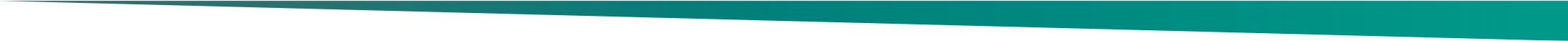 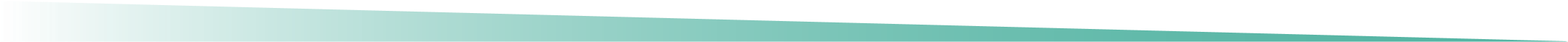 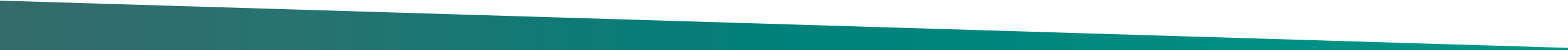 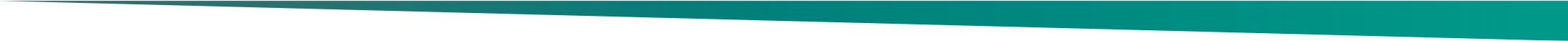 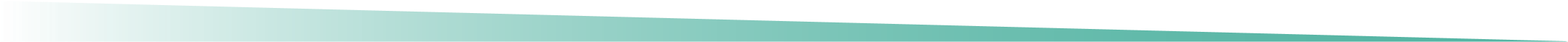 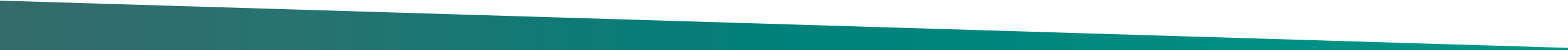 DATOS DEL DISTRIBUIDOR (en caso de haberlo)TERMINOS Y CONDICIONES:Las activaciones de PC´s no son transferibles, ni sustituibles y solo se pueden activar una sola vez.Los datos que quedan escritos en la tarjeta de registro serán tomados de manera precisa para la generación de la licencia, y una vez generada no s pueden corregir, ni cambiar.Toda licencia generada cuenta con una licencia de reemplazo dentro del primer año vigente sin costo; En este caso de requerir alguna modificación posterior se tendrá que cotizar y cobrar.Al obtener una licencia de reemplazo se debe desactivar y cancelar la licencia original.5 La licencia de reemplazo debe tener las mismas características que la original y se debe indicar la causa del reemplazo. 





                                                                                                              FIRMA DE ACEPTACIÓNNÚMERO DE FACTURA:NÚMERO DE RELOJES CHECADORES:NÚMERO DE EMPLEADOS:NÚMERO DE PC´S:Título o razón social que llevará la licencia :(misma que aparecerá en el encabezado de los reportes de asistencia que emita el sistema )*Razón social:RFC (indispensable para poder generar la licencia):Teléfono:Contacto (nombre de alguna persona encargada del sistema):Teléfono:Razón social:RFC Teléfono:Contacto:Teléfono: